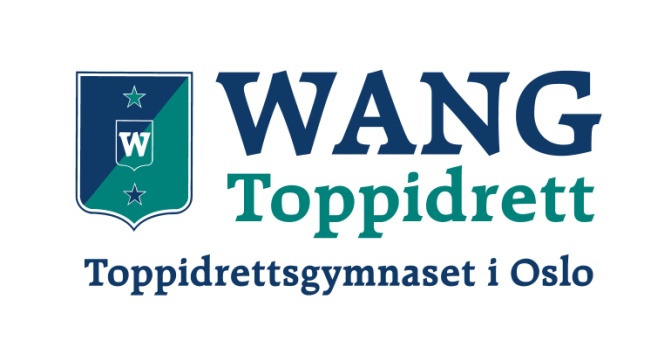 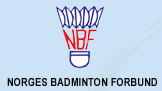 Hvorfor videregående i Oslo på WANG Toppidrett?• Topp profesjonelt badmintonmiljø i Oslo og muligheter til landslagstrening på ettermiddag-kveldstid 2 ganger i uka med vår landslagstrener Peter Kapetz.• Godt toppidrettsmiljø der vi samarbeider med de andre idrettene på skolen. Badminton er en del av basisgruppen.• NBF ved sportssjef Johnny Askevig samarbeider tett med skolen om dette skoletilbudet. Alt blir lagt til rette så elevene kan kombinere skolegang og toppidrettssatsning. Det betyder at skolen kan godkjenne idrettsfravær. • Studiespesialiserende utdanningsprogram med muligheter for full fordypning som gir spesiell studiekompetanse.Treningsopplegg i skoletid i basisgruppen: • 1-3 x 2 timers basistrening i uka, 1 - 3 x 2 timer badmintontrening på morgenen.• 4 trenere ansatt på basislinja. Sportssjef er Henning Marthinsen.• Basistrening foregår på NIH og WANG Treningssenter. Badmintontrening på Bygdøhus ( med egen badminton trener).Inntak m.m.• Inntak hvert år til et 3-årig badmintontilbud. • Egen søknad sendes NBF innen 15. februar. Spillerne får raskt svar, ut i fra sportslige vurderinger, om vi anbefaler de å søke opptak til skolen.• Søknadsfrist til opptak til WANG Toppidrett er 1. mars. • Inntak fra hele Norge er mulig.• Badmintontilbudet vil koste spillerne 15.000 kroner per skoleår inklusiv skolepenger til Wang. • Elevene kan representere sin hjemklubb mens de er elever ved WANG Toppidrett• Les mer om Wang Toppidrett : https://wang.no/wang-toppidrett-oslo/For ytterligere informasjon om badminton ved WANG Toppidrett, ta kontakt med:Johnny Askevig, Norges Badminton Forbundtlf. 004528404497 – johnny.askevig@badminton.no- www.badminton.noKristian Gilbert, Toppidrettssjef WANG Toppidrett i Oslotlf: 97650244 – kg@wang.no - www.wang.no 